ISTITUTO COMPRENSIVO CORINALDO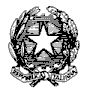 con sedi staccate di Ostra Vetere e Castelleone di SuasaPiazzale della Liberazione, 2 – 60013 CORINALDO  (AN)UTILIZZO IMMAGINI PERSONALII sottoscritti ………………………………………… - ..…………………………………………. genitori (o soggetti che esercitano la potestà sul minore) dell’alunno/a ………………………………………………………………. della sezione/classe ………………… della Scuola dell’Infanzia / Primaria / Secondaria di I grado del plesso di ………………………………………………………………………………………………………………….AUTORIZZANOl’uso di immagini personali del proprio figlio/a durante l’a.s. ……………………..per documentare esperienze educative e didattiche (es.: laboratori, progetti, gare sportive, spettacoli, feste, uscite didattiche, ecc.) con pubblicazioni/esposizioni al di fuori dell'ambito scolastico.                                              SI                          NONel caso di mancata autorizzazione le immagini personali non compariranno o verranno oscurate (Art. 13 del Codice in materia di protezione dei dati personali D.lgs  196/2002).Nell’eventualità la famiglia volesse modificare la scelta, deve  darne comunicazione scritta alla Scuola.………………………………………………..         ………………………………………………………….DATA					FIRMA                                                                ………………………………………………………….					FIRMAAlla luce delle disposizioni del codice civile in materia di filiazione, la scelta, rientrando nella responsabilità genitoriale, deve essere sempre condivisa dai genitori. Qualora la domanda sia firmata da un solo genitore, si intende che la scelta sia stata comunque condivisa.I dati comunicati saranno utilizzati all’interno dell’Istituto a soli fini organizzativi (D.lgs 196/2003)ISTITUTO COMPRENSIVO CORINALDOcon sedi staccate di Ostra Vetere e Castelleone di SuasaPiazzale della Liberazione, 2 – 60013 CORINALDO  (AN)UTILIZZO IMMAGINI PERSONALII sottoscritti ………………………………………… - ..…………………………………………. genitori (o soggetti che esercitano la potestà sul minore) dell’alunno/a ………………………………………………………………. della sezione/classe ………………… della Scuola dell’Infanzia / Primaria / Secondaria di I grado del plesso di ………………………………………………………………………………………………………………….AUTORIZZANOl’uso di immagini personali del proprio figlio/a durante l’a.s. ……………………..per documentare esperienze educative e didattiche (es.: laboratori, progetti, gare sportive, spettacoli, feste, uscite didattiche, ecc.) con pubblicazioni/esposizioni al di fuori dell'ambito scolastico.                                              SI                          NONel caso di mancata autorizzazione le immagini personali non compariranno o verranno oscurate (Art. 13 del Codice in materia di protezione dei dati personali D.lgs  196/2002).Nell’eventualità la famiglia volesse modificare la scelta, deve darne comunicazione scritta alla Scuola.………………………………………………..         ………………………………………………………….DATA					FIRMA                                                                ………………………………………………………….					FIRMAAlla luce delle disposizioni del codice civile in materia di filiazione, la scelta, rientrando nella responsabilità genitoriale, deve essere sempre condivisa dai genitori. Qualora la domanda sia firmata da un solo genitore, si intende che la scelta sia stata comunque condivisa.I dati comunicati saranno utilizzati all’interno dell’Istituto a soli fini organizzativi (D.lgs 196/2003)